РОССИЙСКАЯ ФЕДЕРАЦИЯСОВЕТ  ДЕПУТАТОВ СЕЛЬСКОГО  ПОСЕЛЕНИЯ                          НИЖНЕМАТРЕНСКИЙ  СЕЛЬСОВЕТДобринского  муниципального  района Липецкой области31-я сессия  VI созываРЕШЕНИЕ07.04.2023г.                      с. Нижняя Матренка                            № 136 –рсОб избрании председателя Совета депутатов сельского поселения Нижнематренский сельсоветДобринского муниципального  района	Руководствуясь п.1 ст.32 Устава сельского поселения Нижнематренский сельсовет Добринского муниципального района, ст.4 Регламента Совета депутатов сельского поселения Нижнематренский сельсовет Добринского муниципального района и на основании результатов голосования депутатов на тридцать первой сессии Совета депутатов сельского поселения Нижнематренский сельсовет Добринского муниципального района шестого созыва 07 апреля 2023 года по избранию председателя Совета депутатов сельского поселения Нижнематренский сельсовет Добринского муниципального района, Совет депутатов сельского поселения Нижнематренский сельсовет	Р Е Ш И Л:	1.Избрать Елисееву Марию Юрьевну- депутата Совета депутатов сельского поселения Нижнематренский сельсовет Добринского муниципального района, председателем Совета депутатов сельского поселения Нижнематренский сельсовет Добринского муниципального района шестого созыва.	2.Вывести Елисееву Марию Юрьевну из состава постоянной комиссии по экономике, бюджету, муниципальной собственности и социальным вопросам.         3.Настоящее решение вступает в силу со дня его принятия.Заместитель председателя Совета депутатовсельского поселенияНижнематренский сельсовет                                               У.С.Семенова                           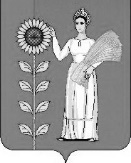 